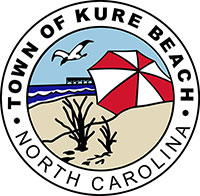 TOWN OF KURE BEACH 2023 PARKING FEESHourly Rate: $5.00Daily Rate: $20.00Weekly Rate: $100.00Resident/Property Owner Seasonal Permit: $20.00 (Limit 2)Resident/Property Owner Seasonal Permit (if purchasing more than 2): $100.00Carolina Beach Resident/Property Owner Seasonal Permit: $20.00 (Limit 1)Business Owner Seasonal Permit: $20.00 (Limit 2)Business Owner Seasonal Permit (if purchasing more than 2): $100.00Local Business Employees Seasonal Permit: $75.00Non-Resident Seasonal Permit: $225.00Marked Handicap spaces are free parking with Handicap Placard or license platePurple Heart Recipients with a Purple Heart license plate may park for free in any marked spaceChurch parking on Sunday from 8:00 am to 1:00 pm is free at the following locations:3rd Avenue, between K Avenue and L Avenue6th Avenue between I Avenue and J AvenueKB Community Center Parking Lot (118 N 3rd Avenue)